                                                                                             Моє ім’я: _____________________________Největší památky českého pravěkuНайбільші пам'ятки чеської доісторичної добиČeská archeologie má mezinárodní renomé. Nejde jen o významné nálezy v Egyptě, jak se dozvíte v úvodu videa, ale i o významné památky na život našich předků, které máme dnes v muzeích a depozitářích díky pečlivé práci archeologů.Чеська археологія має міжнародне визнання. Це не тільки важливі знахідки в Єгипті, про що ви дізнаєтеся на початку відео, але й важливі пам'ятники з життя наших предків, які сьогодні ми маємо в музеях та сховищах завдяки кропіткій роботі археологів.Video –Nejvyznamnější nálezy české archeologieВідео – Найвизначніші знахідки чеської археології________________________________________________________Už více než 40 let čeští egyptologové prozkoumávají oblast v Abúsíru. Za ta léta učinili mnoho významných objevů. Napište za pomoci videa či elektronicých zdrojů (např. zde či zde) nejvýznamnější objevy českých archeologů v Egyptě.1. Вже понад 40 років чеські єгиптологи досліджують місцевість в Абусірі. За ці роки вони зробили багато важливих відкриттів. За допомогою відео або електронних джерел (наприклад, тут чи тут) напишіть про найважливіші відкриття чеських археологів у Єгипті.………………………………………………………………………………………………………………………………………………………………………………………………………………………………………………………………………………………………………………………………………………………………………………………………………………………………………………………………………………………………………………………………………………………………………………………………………………………………………………………………………………………………………………………………Ve videu je zmínka o třech nejvýznamnějších archeologických památkách Čech, Moravy a Slezska. Napište, o které se jedná a pomocí internetu k nim vyhledejte bližší informace. 2. У відео згадуються три найважливіші археологічні пам’ятки Богемії, Моравії та Сілезії. Запишіть, про які йде мова, і скористайтеся Інтернетом, щоб знайти про них більш детальну інформацію.V Archeologickém atlasu Čech je přes 200 významných lokalit spojených s pravěkem našeho území. Najděte si lokalitu poblíž Vašeho místa bydliště/Vaší školy a vypište si podrobnosti (případně s lokalitou seznamte svoje spolužáky).3. В Археологічному атласі Богемії налічується понад 200 важливих місць, пов'язаних з доісторичною добою наших земель. Знайдіть місце поряд з вашим місцем проживання / вашою школою і запишіть подробиці (або розкажіть про це місце вашим однокласникам).……………………………………………………………………………………………………………………………….…………………………………………………………………………………….……………………………….………………………………………………………………………………………………………………………….…………………………………………………………………………………….……………………………….………………………………………………………………………………………………………………………….…………………………………………………………………………………….……………………………….………………………………………………………………………………………………………………………….…………………………………………………………………………………….……………………………….………………………………………………………………………………………………………………………….…………………………………………………………………………………….……………………………….………………………………………………………………………………………………………………………….…………………………………………………………………………………….……………………………….………………………………………………………………………………………………………………………….…………………………………………………………………………………….……………………………….………………………………………………………………………………………………………………….Co jsem se touto aktivitou naučil(a): Чого я навчився(лася) з цього заняття:………………………………………………………………………………………………………………………………………………………………………………………………………………………………………………………………………………………………………………………………………………………………………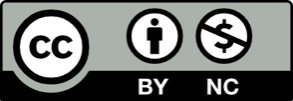 památkaпам'яткаstáří вікmísto nálezuмісце знахідкиmísto uložení/umístěníмісце зберігання/  знаходженняstručný popis památkyкороткий опис пам'ятки